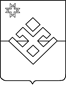 ПОСТАНОВЛЕНИЕАдминистрации  муниципального образования «Бурановское»От 08 октября 2021 года                 с. Яган-Докья                                №  38      О внесении изменении и дополнений плана-графика размещения заказовна поставку товаров, выполнение работ, оказание услуг для обеспечения муниципальных нужд на 2021 год     В соответствии с Федеральным законом от 5 апреля 2013 года №44-ФЗ «О контрактной системе в сфере закупок товаров, работ, услуг для обеспечения государственных и муниципальных нужд» , Администрация муниципального образования «Бурановское»ПОСТАНОВЛЯЕТ:    1.   Внести изменения и дополнения в план-график размещения заказов на поставку товаров, выполнение работ, оказание услуг для обеспечения муниципальных нужд на 2021 год, утвержденный постановлением Администрации муниципального образования «Бурановское» от 23 декабря 2020 года №51, от 05 августа 2021 года №33.   2. Контроль за исполнением настоящего постановления оставляю за собой.Глава муниципального образования «Бурановское»                                                                             Н.В.Девятова